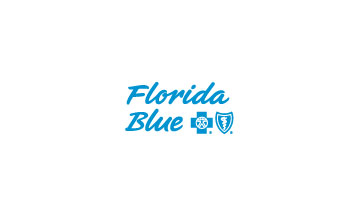 Florida Blue Medicare Contact ListPhone: 	800-267-3156Phone:		904-905-8737   Option 5Online:		http://servicedesk.bcbsfl.comFax:		904-565-4352ExpeditedFax:		904-997-5715Format:	[Fax:9049975715]*send fax through email. Website:	www.benefitscheckup.orgPhone:		800-926-6565Phone		800-267-3156Phone:		800-223-4892Phone:		888-423-4632Phone:		844-330-8545Phone:		855-875-5194Phone:		855-824-2011Phone:	855-610-1855Miguel Cruz				Director Medicare Sales Miguel.Cruz@bcbsfl.com(954)234-4291Vanesa MorisMedicare Marketing Event Spec SFL Vanesa.Moris@bcbsfl.com(305)804-1998Stephany EstradaMedicare Sales AssistantStephany.Estrada@bcbsfl.com(305)812-9268Agent Service Center:IT:Paper Application Fax: BenefitsCheckUp Tool:Enrollment:Provider Services: Dental: Florida Combined LifeSilver Sneakers:Hearing: True HearingTransportation: LogistiCareOver the Counter: Convey Health SolutionsVision: iCare Health Solutions